ОБЩЕРОССИЙСКАЯ ОБЩЕСТВЕННАЯ ОРГАНИЗАЦИЯ ПО СОДЕЙСТВИЮ В СОЗДАНИИ И РАЗВИТИИ НЕКОММЕРЧЕСКИХ ОРГАНИЗАЦИЙ РОССИИ «ПАРТНЕР»ОГРН 1177700019276Письмо поддержкиОбщероссийская общественная организация по содействию в создании и развитии некоммерческих организаций России «Партнер» настоящим письмом сообщает о намерениях оказать информационную поддержку проекту «Название проекта», реализуемому некоммерческой организацией «Название организации», ИНН.Данный проект предполагает…. (Информация о проекте, с которым будете претендовать на грант).В рамках поддержки Общероссийская общественная организация по содействию в создании и развитии некоммерческих организаций России «Партнер» готова разместить на своем сайте (https://reg-nko.ru/ - охват 1 млн человек), зарегистрированном в качестве СМИ (номер лицензии - ВСТАВИТЬ), а также в социальных сетях  (https://vk.com/partnernko, https://t.me/+bAXZAOX0WlA1MzJi - сообщества членов из 1 500 организаций и 15 000 физических лиц в секторе НКО) не менее 3-х публикаций о проекте и ходе его реализации (с упоминанием наименования Грантодателя), на безвозмездной основе. ПрезидентГорячев А.П.  				_______________________________				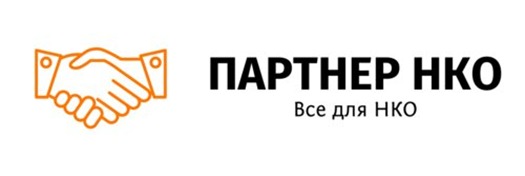 В конкурсную комиссиюМосква, ДД. ММ. ГГГГ г. 